中国人民大学国际学院金融风险管理学科简介对于现代经济而言，资金是血液，金融是核心，风险及其管理则是基因和基因工程，投资是以风险换收益，金融机构经营本质及其核心竞争力也在于风险管理。党的十八大以来，中央对金融工作特别是防范金融风险高度重视，采取了一系列强化金融监管举措。在2017年全国金融工作会议中，习近平总书记强调指出，防止发生系统性金融风险是金融工作的永恒主题。2022年12月15日，习近平总书记在中央经济工作会议上讲话时强调指出：“有效防范化解重大经济金融风险”，“我们必须坚持标本兼治、远近结合，牢牢守住不发生系统性风险底线”。通过十年的努力，金融风险管理学科在知识体系构建、师资队伍建设、业界资源汇集、科研和学术活动开展、教学模式创新、学生实习管理和就业支持等方面取得了良好成绩，在金融风险管理业界享有较高声誉。在金融风险管理学科建设的过程中，国际学院邀请在国内外金融风险管理领域有卓越成就和影响力的业界专家（包括海内外高校的学者）成为国际学院兼职教授，并组建了金融风险管理学科建设指导委员会，下设全球顾问委员会（GAB）和金融风险建模全球专家委员会（GEC），主要职能包括：为学科发展提供建议、为专业硕士及博士学生授课、与国际学院师生联合开展科研课题的研究、为学生提供实习基地、指导学生就业等。GAB-GEC年度会议于2014年11月首次举办，已成功举办五届，显著提高了学科知名度，扩大了学科影响力。国际学院利用中国人民大学金融风险管理工作室过去二十多年来的专业资源积累和学科建设准备，开设了系统的硕博课程体系，建立了自有师资与业界师资协调运作的教学团队，将一流的专家资源引入课堂，将业界最前沿的实践与探索带到教学实践中，标志着在国际和国内金融业界发展了二三十年、相对较为成熟的现代金融风险管理前沿理论与技术方法首次被系统纳入中国大学的教学和科研体系。对于硕士生培养，学院创造性地提出自主性研究型培养模式，采用“双轨”运行机制与“三基6+2”模式下的课程教学，依据“3+1+1+1”结构组建高效的课程运作团队，建立学生兴趣小组，从而将学生自主学习与研究和专家授课与指导有机结合起来，使学生在牢固掌握“三基”知识的基础上，实现“五大技能”提升，成为优秀的金融风险管理人才。学院针对研究生培养周期较短，风险管理学科内容强度大的情况，设立录取后至入学前的远程学习课程，有效扩展了培养期间。此外，学院还为学生设立了充足的奖学金，加强实习管理和就业支出，进行有效的品格培养与学风建设引导，为学生创造出良好的学习、生活与发展环境。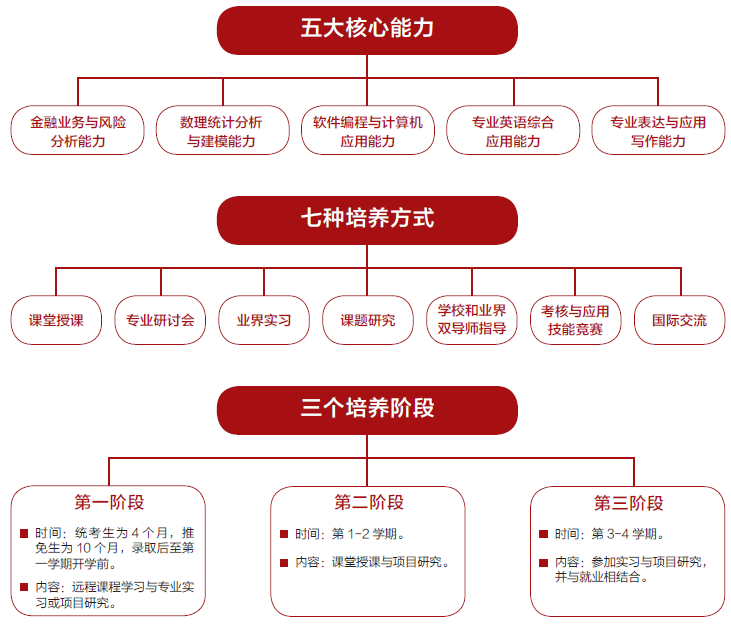 中国人民大学苏州校区设有金融大数据实验室，实验室主任为田鑫副教授，实验室副主任为贺学强助理教授。金融大数据实验室是国际学院金融风险管理学科从事教学、科学研究、技术开发、社会服务的教学和科研基地。金融大数据实验室面积300余平米，配备一流终端设备及高算力云服务器，并配有万得（Wind）等国内主流数据库、SAS等多种统计软件。实验室建设充分利用云存储、云桌面等主流技术，为学生提供开放、自由、可管理的教学和科研平台。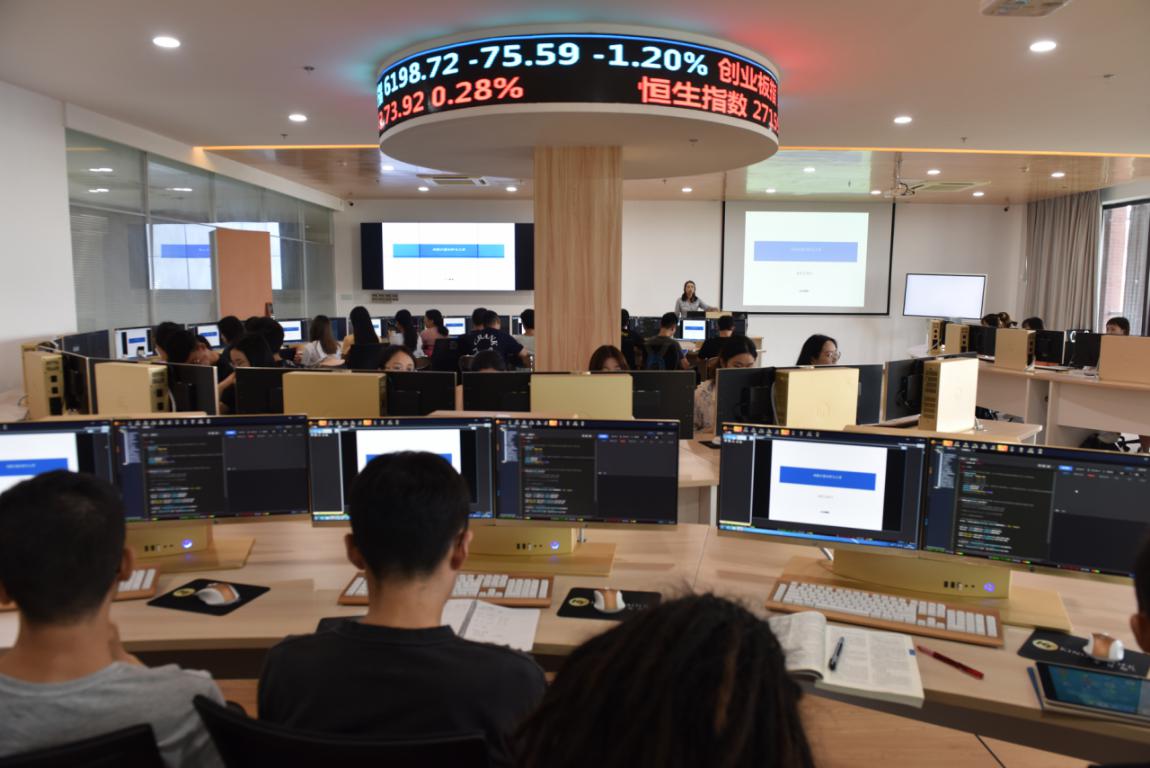 金融大数据实验室“高水平、有特色、国际性”的人才培养理念与模式为学生就业打下了坚实的基础。目前，已顺利毕业七届金融（风险管理方向）专业硕士，受到用人单位的高度认可，实现了高质量就业。就业单位包括：中国工商银行、中国农业银行、中国银行、中国建设银行、交通银行等大型商业银行总行，中信建投证券、中信证券、海通证券、国泰君安证券、申万宏源证券等头部券商，中金公司、中信信托、汇添资本、嘉实资本、易方达基金等顶级金融机构，中国移动、中关村发展集团等大型国有企业，以及中国人民银行、证监会、银保监会、中纪委和外交部等重要国家部委机关。1、首届金融（风险管理方向）硕士毕业生就业单位类别首届（2016届）金融（风险管理方向）硕士毕业生就业去向统计表2、第二届金融（风险管理方向）硕士毕业生就业单位类别第二届（2017届）金融（风险管理方向）硕士毕业生就业去向统计表3、第三届金融（风险管理方向）硕士毕业生就业单位类别第三届（2018届）金融（风险管理方向）硕士毕业生就业去向统计表4、第四届金融（风险管理方向）硕士毕业生就业单位类别第四届（2019届）金融（风险管理方向）硕士毕业生就业去向统计表5、第五届金融（风险管理方向）硕士毕业生就业单位类别第五届（2020届）金融（风险管理方向）硕士毕业生就业去向统计表6、第六届金融（风险管理方向）硕士毕业生就业单位类别 第六届（2021届）金融（风险管理方向）硕士毕业生就业去向统计表7、第七届金融（风险管理方向）硕士毕业生就业单位类别 第七届（2022届）金融（风险管理方向）硕士毕业生就业去向统计表序号就业单位序号就业单位1中国工商银行股份有限公司总行29中国光大银行股份有限公司总行2兴业金融租赁有限责任公司30上海东方证券创新投资有限公司3中国农业银行股份有限公司总行31中国工商银行股份有限公司总行4金杭资产管理（深圳）有限公司32中国农业银行股份有限公司总行5中国工商银行股份有限公司总行33申万菱信（上海）资产管理有限公司6开源证券股份有限公司34指数资本7中国银行股份有限公司总行35中国民生银行股份有限公司总行8国家安全部36海通证券股份有限公司9华夏银行股份有限公司37东吴证券股份有限公司10广发银行信用卡中心38中国民生银行股份有限公司总行11安信乾盛财富管理（深圳）有限公司39中国移动通信集团公司12东吴证券股份有限公司40恒丰银行股份有限公司总行13中债资信评估有限责任公司41上海国泰君安证券资产管理有限公司14中信建投证券股份有限公司42中国外贸金融租赁有限公司15华英证券有限责任公司43中国光大银行股份有限公司总行16安邦保险集团股份有限公司44嘉实资本管理有限公司17中国人民银行营业管理部45江苏银行股份有限公司18国都证券股份有限公司46中信信托有限责任公司19上海浦东发展银行股份有限公司总行47国信证券股份有限公司20泛海控股股份有限公司（民生基金）48中关村发展集团股份有限公司21中国农业银行股份有限公司总行49江信基金管理有限公司22中国银行业监督管理委员会50中国华融资产管理股份有限公司23深圳市直属行政机关（公务员）51汇添富资本管理有限公司24招商银行股份有限公司总行52华西证券股份有限公司25国融证券股份有限公司53华夏银行股份有限公司26中关村发展集团股份有限公司54中国银行股份有限公司27宁波银行股份有限公司55中国工商银行股份有限公司28汉诺威再保险股份公司56中国建筑装饰集团有限公司序号就业单位序号就业单位1北京三元食品股份有限公司31北京市海淀区国有资产投资经营有限公司2安永（中国）企业咨询有限公司32渤海证券股份有限公司3长富汇银投资基金管理（北京）有限公司33东吴证券股份有限公司4凯联体育文化有限公司34申万宏源证券有限公司5中国光大银行股份有限公司35中国邮政储蓄银行6宁波银行股份有限公司36唐山银行股份有限公司7交通银行股份有限公司37中信建投证券股份有限公司8浙商银行股份有限公司38交通银行股份有限公司9同方金控资产管理有限公司39弘康人寿保险股份有限公司10际华集团股份有限公司40上海证券交易所11深圳证券交易所41中华人民共和国外交部12中海信托股份有限公司42中国农业银行股份有限公司13浙江省稠州商业银行股份有限公司43中国光大银行股份有限公司14中国农业银行股份有限公司44长江证券股份有限公司15中国光大银行股份有限公司45华夏银行股份有限公司16国泰君安证券股份有限公司46中国工商银行股份有限公司17中国工商银行股份有限公司47湘財证券股份有限公司18上海银行股份有限公司48中国农业银行股份有限公司19中国工商银行股份有限公司49平安综合金融服务有限公司20唐山银行股份有限公司50浙商银行股份有限公司21中国光大银行股份有限公司51太平洋证券股份有限公司22招商证券股份有限公司52中国邮政储蓄银行股份有限公司23重庆银行股份有限公司53深圳市投资控股有限公司24上海浦东发展银行股份有限公司54浙商银行股份有限公司25平安综合金融服务有限公司55中国民生银行26工银金融租赁有限公司56浙商银行股份有限公司27道富信息科技（浙江）有限公司 57易方达基金管理有限公司28杭州银行股份有限公司58招商银行股份有限公司29江苏省财政厅59上海国际信托有限公司30上海清算信息技术有限公司序号就业单位序号就业单位1北京沣沛投资管理有限公司31申万宏源证券有限公司2北京金融街资本运营中心32申万宏源证券有限公司安徽分公司3北京久其软件股份有限公司33深圳市前海梧桐并购投资基金管理有限公司4北京银行股份有限公司34深圳市物业发展（集团）股份有限公司5毕马威企业咨询（中国）有限公司深圳分公司35天风证券股份有限公司6东海证券股份有限公司上海证券自营分公司36兴业银行股份有限公司南京分行7东兴证券股份有限公司37银行间市场清算所股份有限公司8方正证券股份有限公司上海营业部38永安期货股份有限公司9工商银行股份有限公司北京分行39长城华西银行股份有限公司10工银金融租赁有限公司40招商银行股份有限公司上海分行11光大期货有限公司41招商银行股份有限公司深圳分行12广东省人民政府金融工作办公室42中国工商银行股份有限公司上海市分行13国家开发银行43中国光大银行股份有限公司北京分行14国泰君安证券股份有限公司44中国建设银行上海市分行15杭州市金融投资集团有限公司45中国金谷国际信托有限责任公司16杭州银行股份有限公司46中国民生银行股份有限公司17华夏资本管理有限公司47中国民生银行股份有限公司18汇添富基金管理股份有限公司48中国农业发展银行19建信保险资产管理有限公司49中国人民银行20江苏吴江农村商业银行股份有限公司50中国人民银行上海总部21开源证券股份有限公司51中国信托登记有限责任公司22南京银行股份有限公司52中国邮政储蓄银行股份有限公司23平安财富理财管理有限公司53中国邮政储蓄银行四川省分行24平安银行股份有限公司54中国邮政储蓄银行四川省分行25浦银金融租赁股份有限公司55中泰证券股份有限公司26前海开源基金管理有限公司56中泰证券股份有限公司27上海滴水成海投资管理有限公司57中信银行股份有限公司总行营业部28上海浦东发展银行股份有限公司上海分行58中原资产管理有限公司29上海启迪创业孵化器有限公司59中证中小投资者服务中心有限责任公司30上海银行股份有限公司序号就业单位序号就业单位1安信农业保险股份有限公司30招商银行股份有限公司总行2北京市发改委31招商银行股份有限公司总行3高特佳投资32招商银行上海分行4广东越秀地产33招商银行上海分行5国家开发银行34浙江省政府6国泰君安证券股份有限公司35中诚信国际信用评级有限公司7河南中金汇融基金管理公司36中共广东省纪律检查委员会8恒丰银行总行37中国葛洲坝集团房地产开发有限公司9华侨城北方投资有限公司38中国工商银行股份有限公司北京市分行10汇添富基金39中国工商银行股份有限公司北京市分行11建业住宅集团（中国）有限公司40中国工商银行股份有限公司深圳市分行12江苏银行股份有限公司41中国建设银行股份有限公司13平安银行股份有限公司总行42中国民生银行股份有限公司总行14平安银行股份有限公司总行43中国民生银行股份有限公司总行15平安银行股份有限公司总行44中国平安人寿保险股份有限公司16浦银金融租赁股份有限公司45中国人民大学财政金融学院博士17融慧金科金融服务有限公司46中国人民银行18上海银行股份有限公司总行47中国人民银行19深圳乐瑞全球管理有限公司48中国太平洋保险（集团）股份有限公司20四川省农村信用社联合社49中国雄安集团有限公司21泰康人寿保险股份有限公司50中国邮政储蓄银行股份有限公司22天津银行股份有限公司总行51中国邮政储蓄银行股份有限公司23天津银行股份有限公司总行52中信银行股份有限公司24信保（天津）股权投资基金管理有限公司53中信银行股份有限公司总行25雄安新区管理委员会54中信证券股份有限公司26永安期货股份有限公司55中银保险有限公司27永赢基金管理有限公司56中再资本管理有限公司28云南国际信托57中债金融估值中心有限公司29招商银行股份有限公司深圳分行序号就业单位序号就业单位1安信证券30绍兴银行总行2北京市海淀区财政局31深圳国资委3渤海银行32苏州市吴江区政府4财信金控33太平洋资产5成都高质量发展研究院34武汉光谷金控6第一创业证券35襄阳高新国有资本投资运营集团7光大证券36兴业银行8国家开发银行37阳光电源9杭州市萧山区投资促进局38邮政储蓄银行10杭州银行总行39招商银行总行11华安证券40招商银行总行12华泰证券41浙江省国资委13汇添富基金42郑州商品交易所14江苏银行总行43中国电力财务有限公司15江苏银行总行44中国光大银行16江苏银行总行45中国建设银行上海分行17交通银行总行46中国建设银行总行18开源证券47中国平安财产保险19龙湖地产48中国人民大学出版社20民生证券49中国人寿养老保险21南京银行50中国邮政储蓄银行22南京紫金投资集团51中国邮政储蓄银行总行23宁波银行总行52中国邮政储蓄银行总行24宁银理财53中信证券25浦东发展银行54中央国债登记结算26启迪时尚科技55中银国际证券27山东省港口集团有限公司56重庆农商行28上海农商行57字节跳动29上海银行序号就业单位序号就业单位1渤海银行总行29上银基金2东北证券30四川银行总行3东方资产31苏州银行总行4富国基金32泰康资产5广东省选调生33天风证券6广银理财34武汉东湖高新区7广州农商总行35兴业证券8国家融资担保基金36兴银理财9国联证券37邮政银行10国寿资产38招商银行总行11国寿资产39浙商银行总行12沪农商总行40浙商资管13华商基金41中国工商银行14华泰证券42中国工商银行15华为43中国工商银行总行16华为44中国工商银行总行17建设银行单证中心45中国农业银行总行18江苏银行总行46中国移动集团财务公司19泸州银行总行47中国银行20宁银理财48中国银行总行21平安信托49中建七局地产集团22浦发银行50中金公司23人大财金博士51中金公司24厦门信托52中欧基金25山东省选调生53中信建投证券26山西证券54中信证券27上海市选调生55中邮保险28上海徐汇区财政局56字节跳动1财通证券股权融资部管培生33苏州银行总行金融科技2财信金控管培生34泰康养老投资管理部3德邦证券研究所35泰康资产交易部4东北证券研究所36温州银行总行管培生5东方投行股权业务线37武汉农商行总行管培生6格林美投资部38邮储总行金融同业部7工行北分专业英才39远信投资研究部8工银理财管培生40长城基金固收部9工银租赁租赁业务部41长江证券研究部10光大证券研究所42招行卡中心产品经理11广发证券投行委43浙商银行总行机关岗12国金证券投资银行部44浙商银行总行金融市场部13国金证券做市交易部45郑州银行总行管培生14国开行广分信贷管理46支付宝数字金融线15国信证券金融市场总部47中国建设银行总行投行部16国信证券经济研究所48中金公司固收部17国信证券投资银行部49中金公司固收部18国信证券战略投资岗50中信建投权益自营部19华泰联合证券投资银行部51中信建投投行部20华泰联合证券投资银行部52中信建投投行部21建信基金研究部53中信建投投行部22建信金融租赁市场部54中信建投研究发展部23江苏银行总行资金营运中心55中信银行总行管培生24蚂蚁集团风险策略56中信证券固收部25南京定向选聘57中信证券固收部26浦发银行管培生58中信证券投行部27人大财金博士59中信证券研究部28上海银行总行业务培训生60中邮理财市场部29上交所61重庆农商行总行管培生30申港证券投行部62重庆银行总行管培生31申万宏源资管部风控岗63重庆银行总行管培生32盛世投资分析师